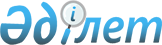 Об определении специализированных мест для организации и проведения мирных собраний, порядка использования специализированных мест для организации и проведения мирных собраний, нормы их предельной заполняемости, а также требования к материально-техническому и организационному обеспечению специализированных мест для организации и проведения мирных собраний и границ прилегающих территорий, в которых запрещено проведение пикетирования в Егиндыкольском районеРешение Егиндыкольского районного маслихата Акмолинской области от 25 декабря 2020 года № 6С55-3. Зарегистрировано Департаментом юстиции Акмолинской области 8 января 2021 года № 8288
      В соответствии с Законом Республики Казахстан от 25 мая 2020 года "О порядке организации и проведения мирных собраний в Республике Казахстан", Егиндыкольский районный маслихат РЕШИЛ:
      1. Определить специализированные места для организации и проведения мирных собраний в Егиндыкольском районе согласно приложению 1 к настоящему решению.
      2. Определить порядок использования специализированных мест для организации и проведения мирных собраний, нормы их предельной заполняемости, а также требования к материально-техническому и организационному обеспечению специализированных мест для организации и проведения мирных собраний в Егиндыкольском районе согласно приложению 2 к настоящему решению.
      3. Определить границы прилегающих территорий, в которых запрещено проведение пикетирования в Егиндыкольском районе согласно приложению 3 к настоящему решению.
      4. Настоящее решение вступает в силу со дня государственной регистрации в Департаменте юстиции Акмолинской области и вводится в действие со дня официального опубликования.
      "СОГЛАСОВАНО" Специализированные места для организации и проведения мирных собраний в Егиндыкольском районе
      Специализированные места для организации и проведения мирных собраний в Егиндыкольском районе:
      1. Село Егиндыколь, площадь, расположенная у здания государственного учреждения "Аппарат акима Егиндыкольского района", улица Победы, 6.
      2. Село Егиндыколь, центральный парк, расположенный у здания государственного коммунального казенного предприятия "Егиндыкольский районный Дом культуры" при отделе внутренней политики, культуры и развития языков Егиндыкольского района", улица Победы, 10.
      3. Маршрут следования для проведения мирных собраний: село Егиндыколь, улица Победы от пересечения улицы Школьная до пересечения с улицей Гагарина. Порядок использования специализированных мест для организации и проведения мирных собраний, нормы их предельной заполняемости, а также требования к материально-техническому и организационному обеспечению специализированных мест для организации и проведения мирных собраний в Егиндыкольском районе
      1. Настоящий порядок использования специализированных мест для организации и проведения мирных собраний, нормы их предельной заполняемости, а также требования к материально-техническому и организационному обеспечению специализированных мест для организации и проведения мирных собраний в Егиндыкольском районе разработан в соответствии с Законом Республики Казахстан от 25 мая 2020 года "О порядке организации и проведения мирных собраний в Республике Казахстан" (далее – Закон).
      2. Материально-техническое и организационное обеспечение проведения мирных собраний осуществляется их организатором и участниками за счет собственных средств, а также за счет средств и имущества, собранных и (или) переданных для проведения данных мирных собраний, если Законом и иными законами Республики Казахстан не установлено иное.
      3. Нормы предельной заполняемости специализированных мест для организации и проведения мирных собраний в Егиндыкольском районе:
      1) село Егиндыколь, площадь, расположенная у здания государственного учреждения "Аппарат акима Егиндыкольского района", улица Победы, 6, норма предельной заполняемости 50 человек;
      2) село Егиндыколь, центральный парк, расположенный у здания государственного коммунального казенного предприятия "Егиндыкольский районный Дом культуры" при отделе внутренней политики, культуры и развития языков Егиндыкольского района", улица Победы, 10, норма предельной заполняемости 50 человек;
      3) маршрут следования для проведения мирных собраний: село Егиндыколь, улица Победы от пересечения улицы Школьная до пересечения с улицей Гагарина, норма предельной заполняемости 50 человек.
      4. Не допускается установление юрт, палаток, иных сооружений в специализированных местах для организации и проведения мирных собраний без согласия местного исполнительного органа. Границы прилегающих территорий, в которых запрещено проведение пикетирования в Егиндыкольском районе
      Не допускается проведение пикетирования в Егиндыкольском районе на расстоянии 200 метров от границ прилегающих территорий объектов указанных в пункте 5 статьи 9 Закона.
					© 2012. РГП на ПХВ «Институт законодательства и правовой информации Республики Казахстан» Министерства юстиции Республики Казахстан
				
      Председатель сессии
Егиндыкольского районного
маслихата, исполняющий
обязанности секретаря
Егиндыкольского районного
маслихата

М.Бектуров

      Акимат Егиндыкольского района
Приложение 1 к решению
Егиндыкольского районного
маслихата от 25 декабря
2020 года № 6С55-3Приложение 2 к решению
Егиндыкольского районного
маслихата от 25 декабря
2020 года № 6С55-3Приложение 3 к решению
Егиндыкольского районного
маслихата от 25 декабря
2020 года № 6С55-3